	      Trần Thị Ngọc YếnUBND QUẬN LONG BIÊNTRƯỜNG THCS THƯỢNG THANH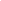   LỊCH CÔNG TÁC TUẦN NĂM HỌC 2023 - 2024TỪ 08/04/2024 ĐẾN NGÀY 14/04/2024ThứBuổiND công việc, thời gian, địa điểmPhân công nhiệm vụBGH trựcHai08/04S- Kiểm tra đầu giờ: Tiếng Anh - Khối 9 (7h), Tiếng Anh - Khối 6,7,8 (7h15)- GVCN: Hoàn thành danh sách đăng ký (theo biểu trực tuyến và lệ phí thi TOEFL Junior (về Đ/c Hải Anh)- VP: Gửi danh sách học sinh tham gia thi tiếng Anh TOEFL Junior- VP: Nộp danh sách tuyển sinh tới UBND Phường xác nhận- Lớp trực tuần sáng: 6A6- GV trông kiểm tra theo p/c- Đ/c Hoài chỉ đạo, GVCN các lớp t/h- Đ/c Thắng- Đ/c Thắng- GVCN và học sinh lớp 6A6Đ/c YếnHai08/04C- Lớp trực tuần chiều: 6A7- 17h20: Bồi dưỡng học sinh yếu khối 9 – môn Văn- GVCN và học sinh lớp 6A7- GV dạt theo pcĐ/c YếnBa09/04S- 7h: Kiểm tra đầu giờ môn Văn - Khối 9- VP: Nộp hồ sơ báo cáo đơn vị tiên tiếng TDTT về Phòng VH-TT Quận- 9h15: Tập TD giữa giờ - Tiết 4: Chuyên đề Toán – Lớp 8A2 Đ/c My- GV trông kiểm tra theo p/c- Đ/c Hường phụ trách- Đ/c Dung, Đ/c Hưng- Đ/c My và tổ nhóm CMĐ/c HoàiBa09/04C- VP: Nộp quỹ vì biển đảo 2024 ra MTTQ phường Thượng Thanh- 17h20: Bồi dưỡng học sinh yếu khối 9  - môn Toán- Đ/c Thắng- GV dạy theo pcĐ/c HoàiTư10/04S- Kiểm tra đầu giờ: Toán – Khối 9 (7h), Ngữ văn - Khối 6,7,8 (7h15)- VP: Nộp tổng hợp điều tra tuyển sinh về PGD- VP: Hoàn thành biểu trực tuyến danh mục trang thiết bị 2024 - Tiết 4: Chuyên đề Ngữ văn – Lớp 8A1 Đ/c Tô Dung- Tiết 5: Chuyên đề Ngữ văn – Lớp 7A4 Đ/c Yến- GV trông kiểm tra theo p/c- Đ/c Thắng- Đ/c Thắng- Đ/c Tô Dung và tổ nhóm CM- Đ/c Yến và tổ nhóm CMĐ/c HườngTư10/04C- BGH trựcĐ/c HườngNăm11/04S- 7h: Kiểm tra đầu giờ môn Văn - Khối 9- 9h10: Tập TD giữa giờ - GV trông kiểm tra theo p/c- Đ/c Dung, Đ/c HưngĐ/c HoàiNăm11/04C- 13h45: Kiểm tra khảo sát chất lượng khối 9 – môn Ngữ văn- 15h45: Kiểm tra khảo sát chất lượng khối 9 – môn Tiếng Anh- 17h20: Bồi dưỡng học sinh yếu khối 9 – môn Tiếng Anh- Đ/c Hường phụ trách, GV trông kiểm tra theo p/c- GV dạy theo pcĐ/c HoàiSáu12/04S- Kiểm tra đầu giờ: Toán – Khối 9 (7h), Toán - Khối 6,7,8 (7h15)- Trong ngày: Nhóm trưởng V-T-A nộp đề kiểm tra đầu giờ (toàn bộ các khối) của tuần tiếp theo về Đ/c Hường (để lưu và duyệt), Đ/c Thắng (để in sao đề)GV báo cáo tiết dạy chuyên đề của tuần tiếp theo về Đ/c Hường và Đ/c Thắng- GV trông kiểm tra theo p/cNhóm trưởng V-T-A GV dạy tiết chuyên đề của tuần tiếp theoĐ/c YếnSáu12/04C- 13h45: Kiểm tra khảo sát chất lượng khối 9 – môn Toán- 17h20: Bồi dưỡng học sinh yếu khối 9- Lao động vệ sinh khử khuẩn: Lớp 8A4,8A5- Đ/c Hường phụ trách, GV trông kiểm tra theo p/c- GV dạy theo pc- GVCN và học sinh các lớp 8A4,8A5Đ/c YếnBảy13/04S- 7h: Kiểm tra đầu giờ môn Tiếng Anh - Khối 9- Tiết 1,2: Học CLB EYT Khối 6,7- GV trông kiểm tra theo p/c - GV dạy theo pcĐ/c HườngBảy13/04C- Tiết 1,2: Học CLB EYT Khối 8- GV dạy theo pcĐ/c HườngCN14/04S- BV trựcBV trựcCN14/04C- BV trựcBV trựcThượng Thanh, ngày 08 tháng 04 năm 2024HIỆU TRƯỞNG